Lección 14: Situaciones de áreaApliquemos lo que hemos aprendido sobre multiplicación de fracciones.Calentamiento: Conversación numérica: Multipliquemos fraccionesEncuentra mentalmente el valor de cada expresión.14.1: Falta de información: ÁreaTu profesor te dará una tarjeta de problema o una tarjeta de datos. No le muestres ni le leas tu tarjeta a tu compañero. 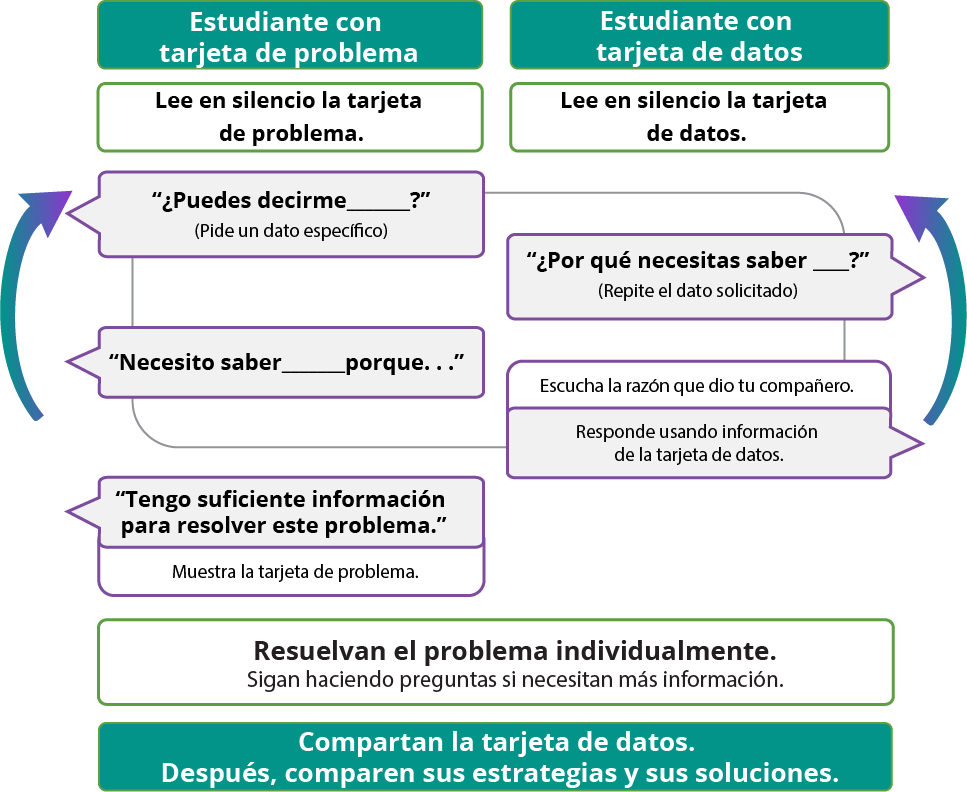 
Haz una pausa aquí para que tu profesor pueda revisar tu trabajo. Pídele al profesor un nuevo grupo de tarjetas. Intercambia roles con tu compañero y repite la actividad.14.2: Llenemos los espacios en blancoLlena los espacios en blanco para hacer que cada ecuación sea verdadera. Prepárate para explicar tu razonamiento.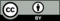 © CC BY 2021 Illustrative Mathematics®